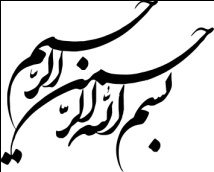 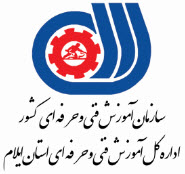 دفترچه بازرسی از مراکز آموزش فنی و حرفه‌ای استان ایلام بهار 1395فهرست:مقدمه و راهنمای اجرا..............................................................................................................1جدول 1- مشخصات کلی مرکز مورد ارزیابی.........................................................................2جدول 2- ارزیابی آموزشی مرکز..............................................................................................3جدول 3- ارزیابی مربی و کارگاه آموزشی مرکز.....................................................................4جدول 4-ارزیابی حوزه پژوهش و برنامه ریزی مرکز............................................................5جدول 6- ارزیابی حوزه امور اداری و مالی مرکز.........................................................................6جدول 7- ارزیابی حوزه آزمون و ارزشیابی مرکز.........................................................................7جدول 8- ارزیابی حوزه امور فرهنگی و روابط عمومی مرکز.................................................8جدول 9- ارزیابی حوزه آموزشگاه  آزاد مرکز......................................................................9جدول 10- جمع بندی نتایج کسب شده مرکز..................................................................10مقدمه و راهنمای اجرا:      با استعانت از خداوند متعال، این دفترچه در 10 بخش قسمت های مختلف یک مرکز آموزش فنی و حرفه ای را مورد ارزیابی قرار داده است.       این ارزیابی ها در بخش های مختلف آموزشی، پژوهشی، اموراداری و پشتیبانی، آزمون و ارزشیابی، آموزشگاه های آزاد، وضعیت فیزیکی کارگاه، وضعیت فیزیکی مرکز، امور فرهنگی؛ در قالب فرم های مجزا و مشتمل بر 10 سوال تهیه و تنظیم گشته است.     طیف ارزیابی بر مبنای طیف استاندارد لیکرت و از سطح خیلی ضعیف (0-20) تا خیلی خوب (81-100) در نظر گرفته شده، به گونه که حداکثر امتیاز هر مرکز در هر پارامتر امتیاز 1000 می باشد.      امتیاز کلی مرکز آموزش فنی و حرفه ای هر شهرستان به صورت میانگین امتیازهای کسب شده از 9 جدول دفترچه و از 1000 محاسبه گردیده است.      دوره ارزیابی نیز به صورت شش ماهه و طی دو دوره در سال در نظر گرفته است، و بازرسی نیز به شکل گروهی و با اعزام تیمی از کارشناسان خبره از سوی اداره کل به مراکز صورت خواهد پذیرفت.     امید است که با اجرای این فرمت زمینه پیشرفت و توسعه روز افزون اجرای آموزش‌های مهارتی در سطح مراکز آموزش فنی و حرفه ای استان ایلام فراهم گردد.جدول شماره (1): مشخصات مرکز مورد ارزیابیجدول شماره (2): ارزیابی آموزشی مرکز جدول شماره (3): ارزیابی مربی و کارگاه آموزشی مرکز (به انتخاب تیم بازدیدکننده)جدول شماره (4): ارزیابی حوزه پژوهش و برنامه ریزی مرکزجدول شماره (5): ارزیابی وضعیت فیزیکی مرکز   جدول شماره (6): ارزیابی حوزه امور اداری و مالی مرکزجدول شماره (7): ارزیابی حوزه آزمون و ارزشیابی مرکزجدول شماره (8): ارزیابی حوزه امور فرهنگی و روابط عمومی مرکزجدول شماره (9): ارزیابی حوزه آموزشگاه های آزاد مرکزجدول شماره (10): ارزیابی حوزه امور عمومی مرکزجدول شماره (11): مجموع امتیازات کسب شده در مرکزپیشنهادات و توضیحات تیم بازدید کننده:...................................................................................................................................................... ..................................................................................................................................................................................................................................................................................................................................................................................................................................................................ردیفویژگی های عمومی مرکز1نام مرکز: 2فاصله از مرکز شهر (به کیلومتر):3برنامه های توسعه فیزیکی صورت گرفته در دو سال اخیر:4جمعیت شهرستان به تفکیک جنیسیت؛ (شهری) : ............ نفر مرد          و      ............. نفر زن5جمعیت شهرستان به تفکیک جنیسیت؛ (روستایی) : ............ نفر مرد        و      ............. نفر زن6مساحت مرکز:7تعداد کارگاه های فعال موجود در مرکز:    فعال:..............8تعداد کارگاه های غیرفعال در مرکز: ..........................نام کارگاه ها: ...................................................................................................................دلیل غیرفعال بودن کارگاه ها:..........................................................................................................9تعداد مربیان کل مربیان مرکز:   رسمی...........................         غیررسمی..........................10تعداد مربیان شاغل در بخش اداری:11تعداد کارکنان غیر مربی:ردیفموضوعخیلی‌ضعیفضعیفمتوسطخوبخیلی خوب1نحوه جذب و پذیرش کارآموزان در مرکز2تشکیل و تکمیل پرونده مربیان و وجود بایگانی مدون3توجه مرکز به ارتباط بین مدرک تحصیلی مربیان با حرفه آموزشی4اطلاع رسانی صحیح و به موقع از سرفصل دروس و مقررات آموزشی به کارآموزان توسط کارشناس هدایت و مشاوره آموزشی مرکز یا مربیان5وضعیت دوره های اجرا شده در حوزه آموزش روستایی6وضعیت دروه های اجرا شده در حوزه آموزش در صنایع (نظیر اجرای برنامه های نیازسنجی، انعقاد تفاهم‌نامه‌ها، توسعه مراکز جوار صنایع و...)7وجود نظم و انضباط در برنامه ریزی درسی در کارگاه8آشنایی کارکنان آموزشی با مقررات و ضوابط آموزشی مربوط9وجود دفتر حضور و غیاب کارآموزان و کنترل حضور و غیاب مربیان توسط مسئول آموزش مرکز10تعداد تفاهم نامه، قرارداد و همکاری های آموزشی با سایر موسسات دولتی و غیردولتیمجموع امتیاز کسب شده مرکز    ...................................   از  1000 امتیازردیفموضوعخیلی‌ضعیفضعیفمتوسطخوبخیلی خوب1نظم ،انظباط و شروع به موقع دوره‌های آموزشی2تعداد کارآموزان حاضر در کارگاه نسبت به کارآموزان ثبت نام شده در پورتال3وجود طرح درس مدون در کارگاه4وجود استاندارد حرف مورد اجرا در کارگاه و رعایت سرفصل های استاندارد5استفاده از وسایل کمک آموزشی در کلاس6رعايت مقررات آموزشي و انجام حضور و غياب7وضعیت طی بازآموزی مربی در سال جاری8استفاده مربی و کارآموزان از لباس کار و تجهیزات ایمنی9شرایط فیزیکی کارگاه آموزشی (نور، حرارت =، سرو صدا، بهداشت و ... )10رعایت نکات ایمنی در کارگاه و وجود تجهیزات ایمنی (نظیر کپسول اطفا حریق، جعبه کمک‌های اولیه و...)مجموع امتیاز کسب شده مرکز    ...................................   از  1000 امتیازردیفموضوعخیلی‌ضعیفضعیفمتوسطخوبخیلی خوب1تعداد مقالات چاپ شده توسط مربیان شاغل در مرکز2تعداد مقالات چاپ شده توسط کارکنان اداری و آموزشی شاغل در مرکز3طراحی و تولید محصول قابل عرضه در نمایشگاه‌های مهارتی در مرکز4وجود برنامه مدون برای جذب، نگهداشت، اجرای دوره‌های آموزشی، ارتقاء وضعیت مرکز و...5توجه به موضوع تبدیل مهارت به ثروت و تعداد کارگاه های محصول محور فعال در مرکز6حضور موثر مرکز در نمایشگاه های شهرستان و استان7وجود کتابخانه در مرکز8تعداد کتاب های تالیف شده توسط همکاران مرکز9حضور کارآموزان و مربیان مرکز در المپیادهای مهارت در مرحله کشوری10توسعه یا انجام برنامه های نیازسنجی آموزشی متناسب با پتانسیل شهرستانمجموع امتیاز کسب شده مرکز    ...................................   از  1000 امتیازردیفموضوعخیلی‌ضعیفضعیفمتوسطخوبخیلی خوب1فراهم آوردن امکان دسترسی آسان به مرکز (همانند رایزنی جهت ایجاد ایستگاه اتوبوس یا خط تاکسی رانی و...)2وضعیت ساختمان ها و تفکیک اتاق ها با نصب تابلو سردرب بخش های مختلف اداری، آموزشی و...3ظرفیت  و تعداد کلاس‌ها با توجه به تعداد کارآموزان4تجهیزات کارگاهی و کمک آموزشی (صندلی ها، میز، نظافت، پروژکتور ،رایانه،...)5شرایط فیزیکی مرکز (نظافت، فضای سبز، تابلو راهنمای ارباب رجوع و...)6متناسب بودن ظرفیت فضای اداری با توجه به تعداد کارکنان و ارباب رجوع مرکز7وجود فضای رفاهی (بوفه، خوابگاه، صندلی های استراحت ارباب رجوع و...)8وضعيت نمازخانه با توجه به تعداد  حاضران در زمان اوقات شرعی 9وضعيت سرویس هاي  بهداشتی (تعداد و بهداشت) 10سرویس و نگهداری دوره ای تاسیسات و تجهیزاتمجموع امتیاز کسب شده مرکز    ...................................   از  1000 امتیازردیفموضوعخیلی‌ضعیفضعیفمتوسطخوبخیلی خوب1مكانيزه كردن فعاليت‌هاي امور اداری و دبیرخانه مرکز (اتصال کارکنان اداری و آموزشی به اتوماسیون)2نصب و راه‌اندازي سيستم ثبت ورود و خروج با اثرانگشت ويژه کارکنان و مربیان3ساماندهي حضور و غياب، مرخصي‌ و مأموريت‌هاي روزانه کارکنان4ابلاغ به موقع بخشنامه ها و دستورالعمل‌ها به همکاران5پیگیری صدور به موقع احکام یا تغییرات احکام از اداره کل توسط امور اداری مرکز6پیگیری و برگزاری دوره های آموزشی برای کارکنان7وجود ابلاغ مسئولیت به همکاران مشغول به بخش در بخش های مختلف اداری و آموزشی توسط مرکز8تفکیک مسئولیت ها در مرکز9خرید تجهیزات متناسب با نیاز و خروج تجهیزات مازاد در کارگاه10انبارداری و انبارگردانی به موقع در مرکز توسط امین‌اموالمجموع امتیاز کسب شده مرکز    ...................................   از  1000 امتیازردیفموضوعخیلی‌ضعیفضعیفمتوسطخوبخیلی خوب1وجود کارشناس مستقل پیگیری امور آزمون و ارزشیابی در مرکز 2تجهیز سالن مناسب جهت برگزاری آزمون در مرکز3وجود تجهیزات مناسب در مرکز برای برگزاری آزمون‌های عملی4وجود تجهیزات مناسب در آموزشگاه های آزاد شهرستان برای برگزاری آزمون‌های عملی5حضور موثر همکاران در برگزاری آزمون ها6در اختیار داشتن آزمونگر عملی توانمند برون سازمانی 7مناسب بودن شرایط فیزیکی سالن آزمون (نور، تهویه...)8وجود سالن آزمون الکترونیکی در مرکز9درصد قبول شدگان آزمون از تعداد ثبت نامی در مرکز10ساماندهی و بایگانی اسناد آزمون در مرکزمجموع امتیاز کسب شده مرکز    ...................................   از  1000 امتیازردیفموضوعخیلی‌ضعیفضعیفمتوسطخوبخیلی خوب1اطلاع رسانی به موقع مناسبت های ملی و مذهبی به صورت نصب پلاکارد یا پوسترها2دارا بودن سایت اینترنتی و به روز بودن آن3وجود کارشناس مستقل روابط عمومی در مرکز4ارسال به موقع اخبار به اداره کل توسط مرکز5بایگانی تصاویر مناسب ها و رخدادهای صورت گرفته در مرکز و بهره گیری از آنها6وضعیت تابلو اعلانات مناسب در مرکز7برگزاری نمایشگاه‌های دستاوردهای مرکز در شهرستان8برگزاری برنامه های مناسبتی مذهبی، فرهنگی و ورزشی در مرکز برای همکاران9وضعیت فعالیت پایگاه مقاومت بسیج در مرکز10چاپ و یا انتشار مجلات با موضوع مهارتمجموع امتیاز کسب شده مرکز    ...................................   از  1000 امتیازردیفموضوعخیلی‌ضعیفضعیفمتوسطخوبخیلی خوب1وجود کارشناس مشخص جهت پیگری امور آموزشگاه‌های آزاد در مرکز2تعداد اموزشگاه‌های فعال شهرستان به کل آموزشگاه‌های آزاد شهرستان3کیفیت بایگانی پرونده های مربوط به آموزشگاه های آزاد در مرکز4کیفیت و کمیت وضعیت بازرسی از آموزشگاه ها5آگاهی کارشناس آموزشگاه آزاد مرکز از قوانین و مقررات حاکم بر آموزشگاه های آزاد 6میزان تسلط به پورتال آموزشگاه های آزاد7میزان سرعت عمل در صدور ابلاغ های مربیگری و مدیریت و صدور و تمدید پروانه تاسیس8اشراف و شناخت از فعالیت آموزشگاه های آزاد شهرستان9ارائه پیشنهادات سازنده در جهت بهبود وضعیت آموزشگاه های آزاد شهرستان10پیگیری امور مرتبط با اعتبار سنجی آموزشگاه های آزاد شهرستان و تعداد آموزشگاه های اعتبارسنجی شدهمجموع امتیاز کسب شده مرکز    ...................................   از  1000 امتیازردیفموضوعخیلی‌ضعیفضعیفمتوسطخوبخیلی خوب1منظم بودن و چیدمان مناسب اتاق‌های محل کار2توجه به تعمیر و نگهداری وسایل نقلیه3صرفه چویی در مصرف ملزومات اداری4رعایت الگوی اقتصاد مقاومتی5میزان آشنایی با آیین نامه ها ، بخشنامه ها  ودستورالعمل ها6عدم تاخیر در ورود به محل کار7عدم تعجیل در خروج از محل کار8رعلیت قوانین و مقررات مربوط به مرخصی های کارکنان9رعایت دستورالعمل  ماًموریت های صادر شده توسط مرکز10میزان رضایتمندی ارباب رجوع و وجود میز خدمتمجموع امتیاز کسب شده مرکز    ...................................   از  1000 امتیازردیفموضوع مورد ارزیابیامتیاز کسب شده1امتیاز آموزشی مرکز2امتیاز ارزیابی مربی و کارگاه3امتیاز حوزه پژوهش و برنامه ریزی4امتیاز وضعیت فیزیکی مرکز5امتیاز حوزه امور مالی و پشتیبانی مرکز6امتیاز حوزه آزمون و ارزشیابی مهارت مرکز7امتیاز حوزه امور فرهنگی و روابط عمومی مرکز8امتیاز حوزه آموزشگاه های آزاد مرکز9امتیاز شاخص های امور عمومی میانگین امتیاز کسب شده مرکز از 1000میانگین امتیاز کسب شده مرکز از 1000